Kochani! W tym tygodniu poznajemy Toruń – to jedno z najstarszych polskich miast. Podobnie jak Warszawa i Kraków, o których już bardzo dużo wiecie, Toruń leży nad Wisłą.Spróbujcie na mapie odszukać Toruń.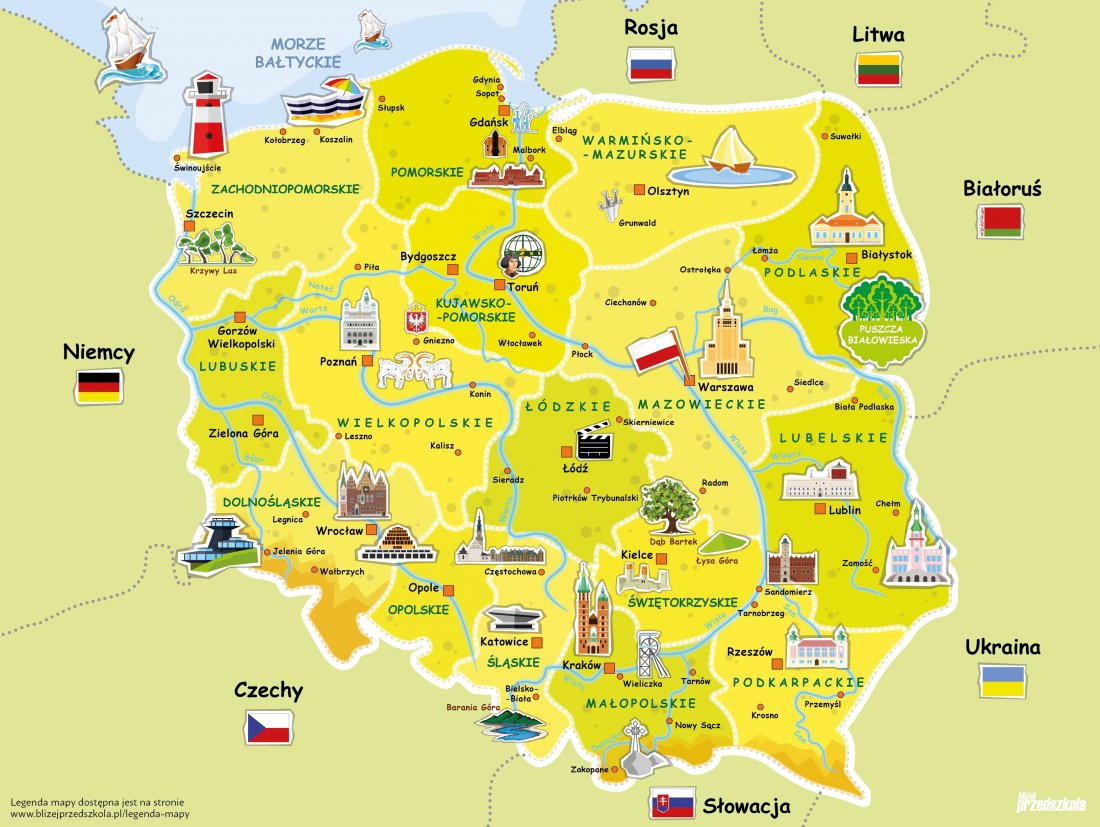 Toruń od setek lat słynie z wyrobu przepysznych pierników, obejrzyjcie „Legendę                             o toruńskich piernikach.”https://www.youtube.com/watch?v=tbOMJ5Dwt_EW Toruniu działa Muzeum Toruńskiego Piernika.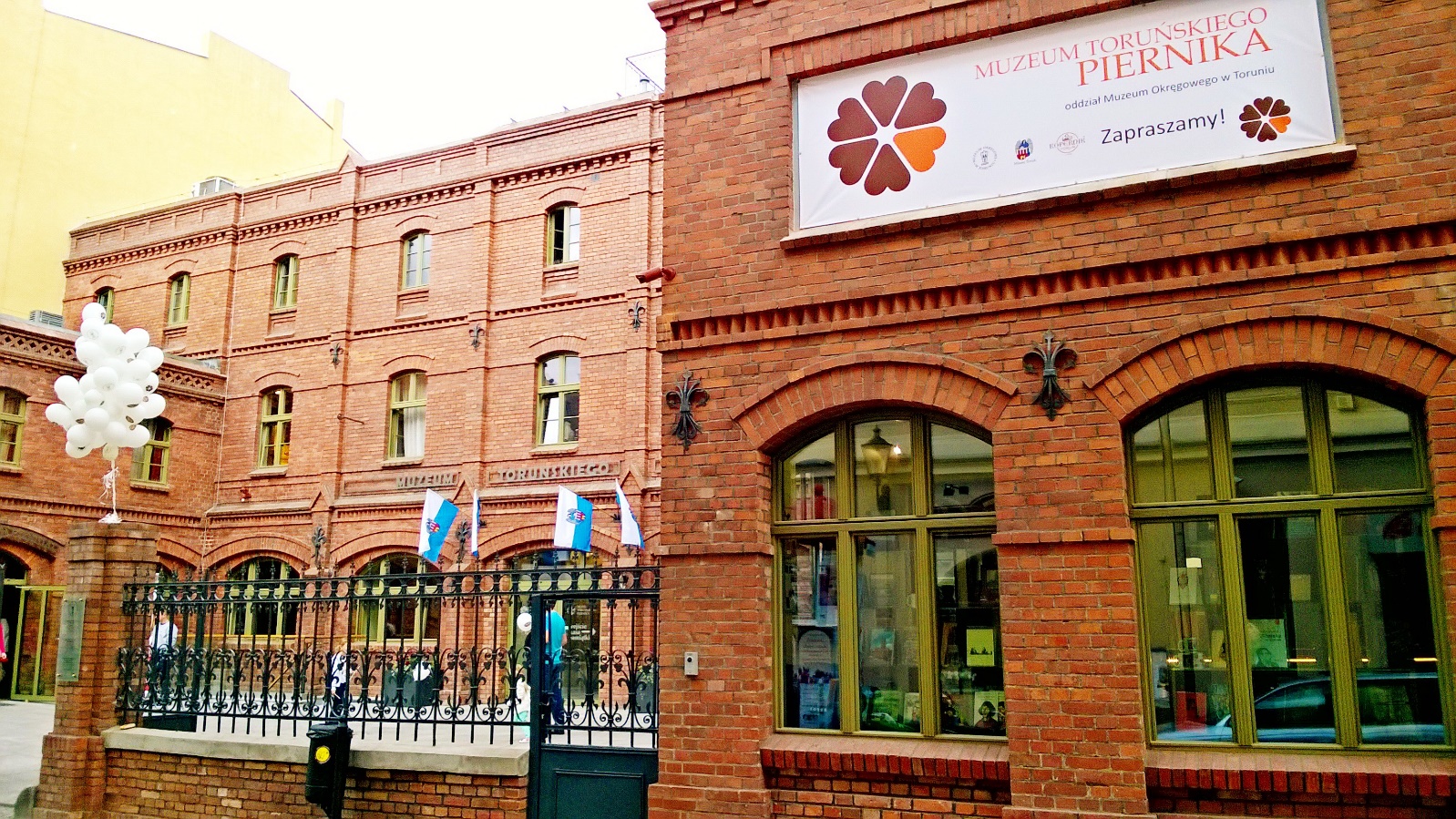 Zapraszamy na krótka wycieczkę wirtualną…Może kiedyś uda się Wam pojechać do Torunia i zwiedzić to Muzeum. Na pewno będzie pysznie 😊.https://www.youtube.com/watch?v=ohzMUNsAmqsA teraz czas samodzielnie udekorować „swój wypiek”.Pokolorujcie i ozdóbcie, najładniej jak tylko potraficie, foremkę od najbardziej znanego pierniczka z Torunia, czyli „Katarzynki”. Na koniec wytnijcie dokładnie i przyślijcie nam zdjęcia.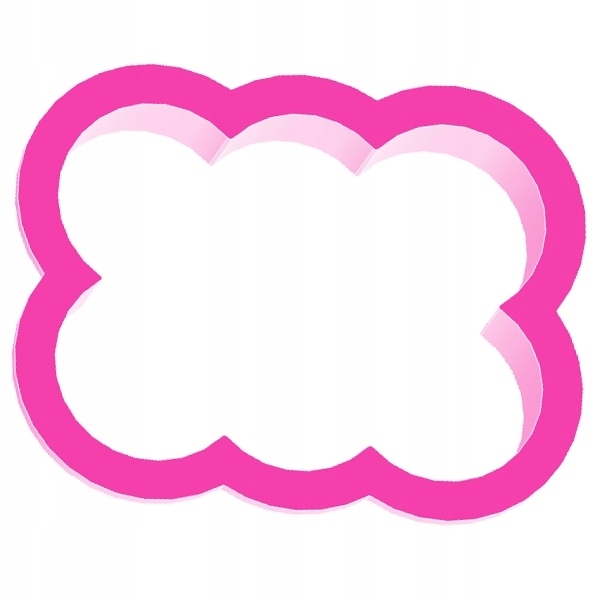 Ostatnio polubiliśmy jogę, więc dzisiaj mamy dla Was kolejną jej porcję. Bawcie się dobrze: https://www.youtube.com/watch?v=CQ39IYCETJ4 